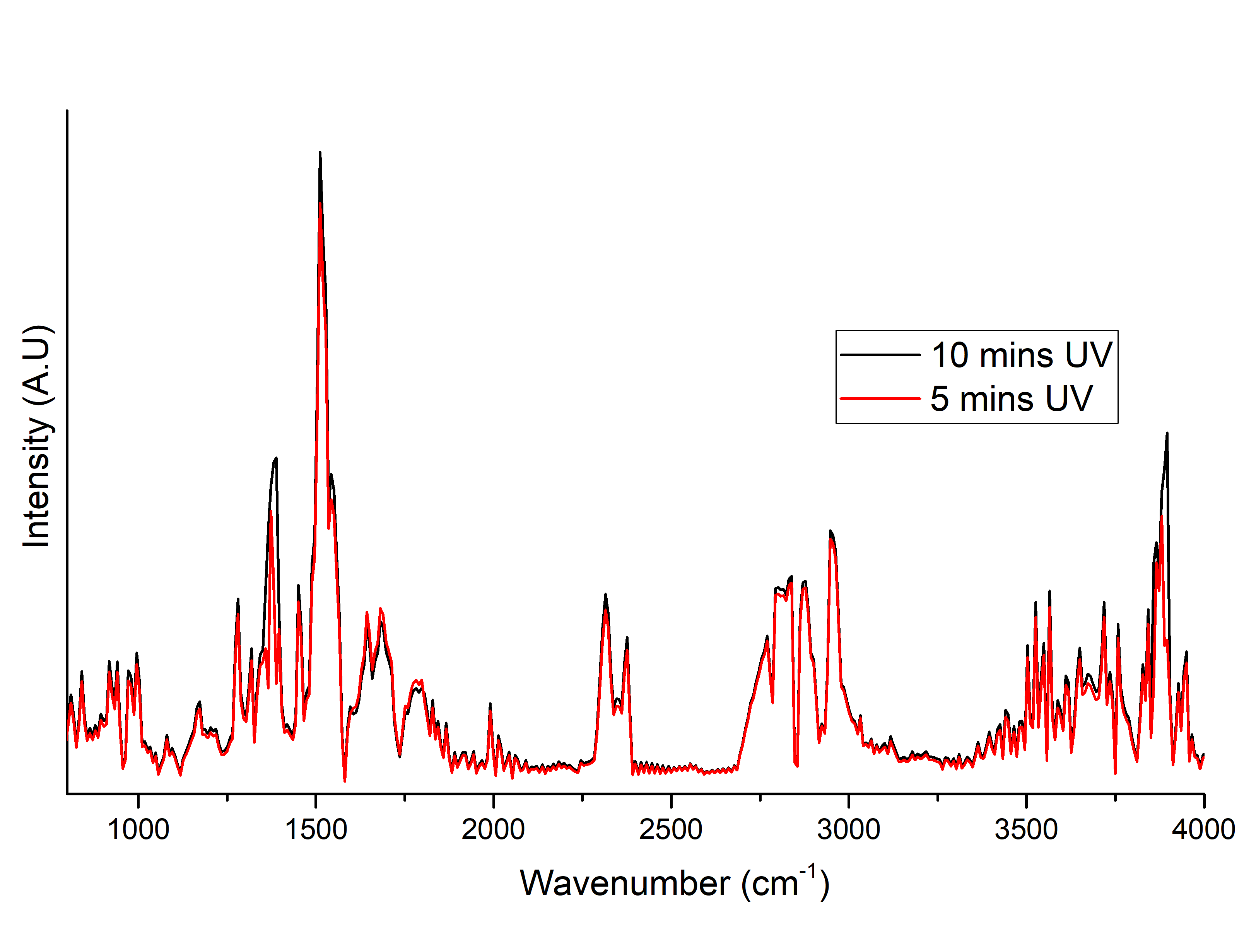 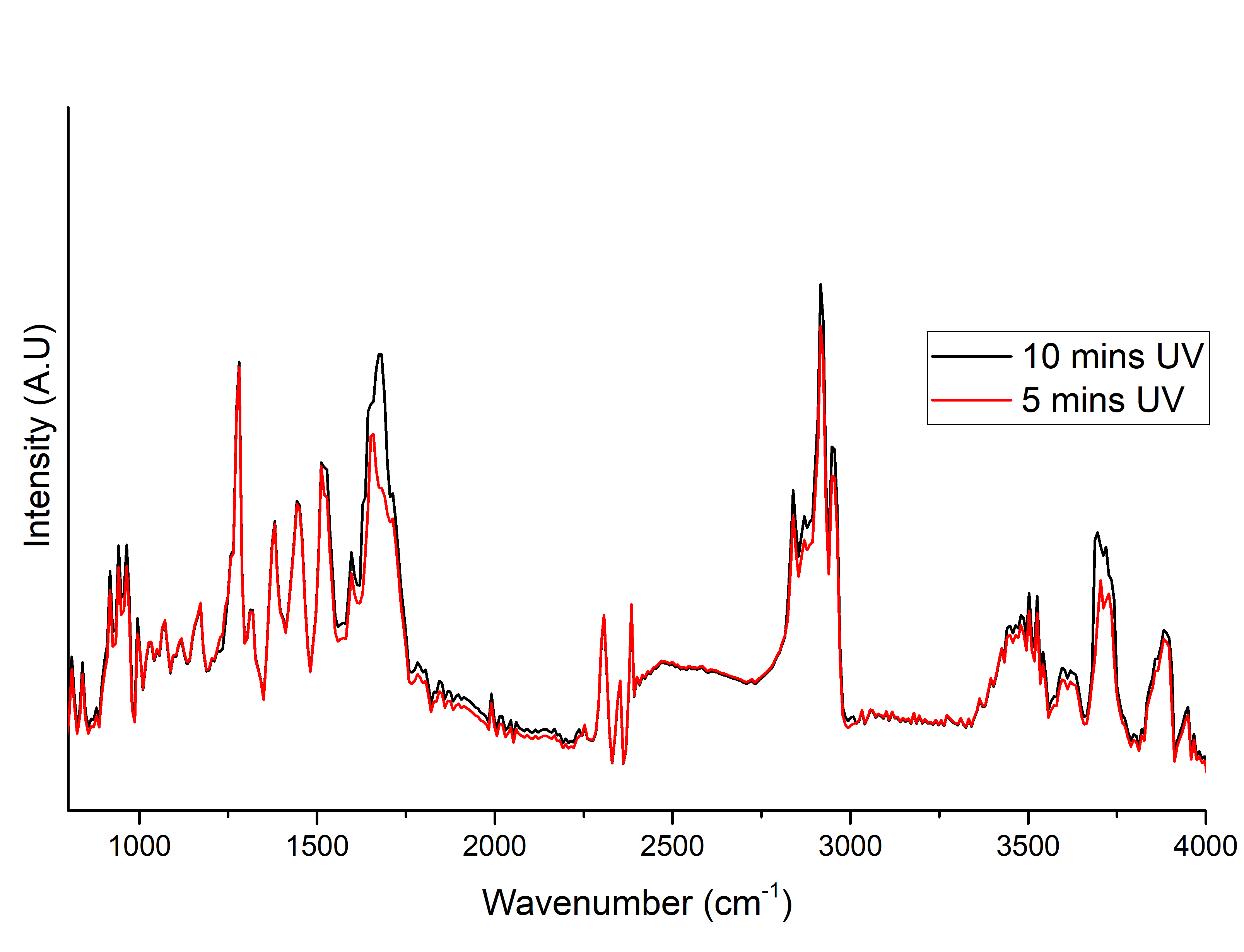 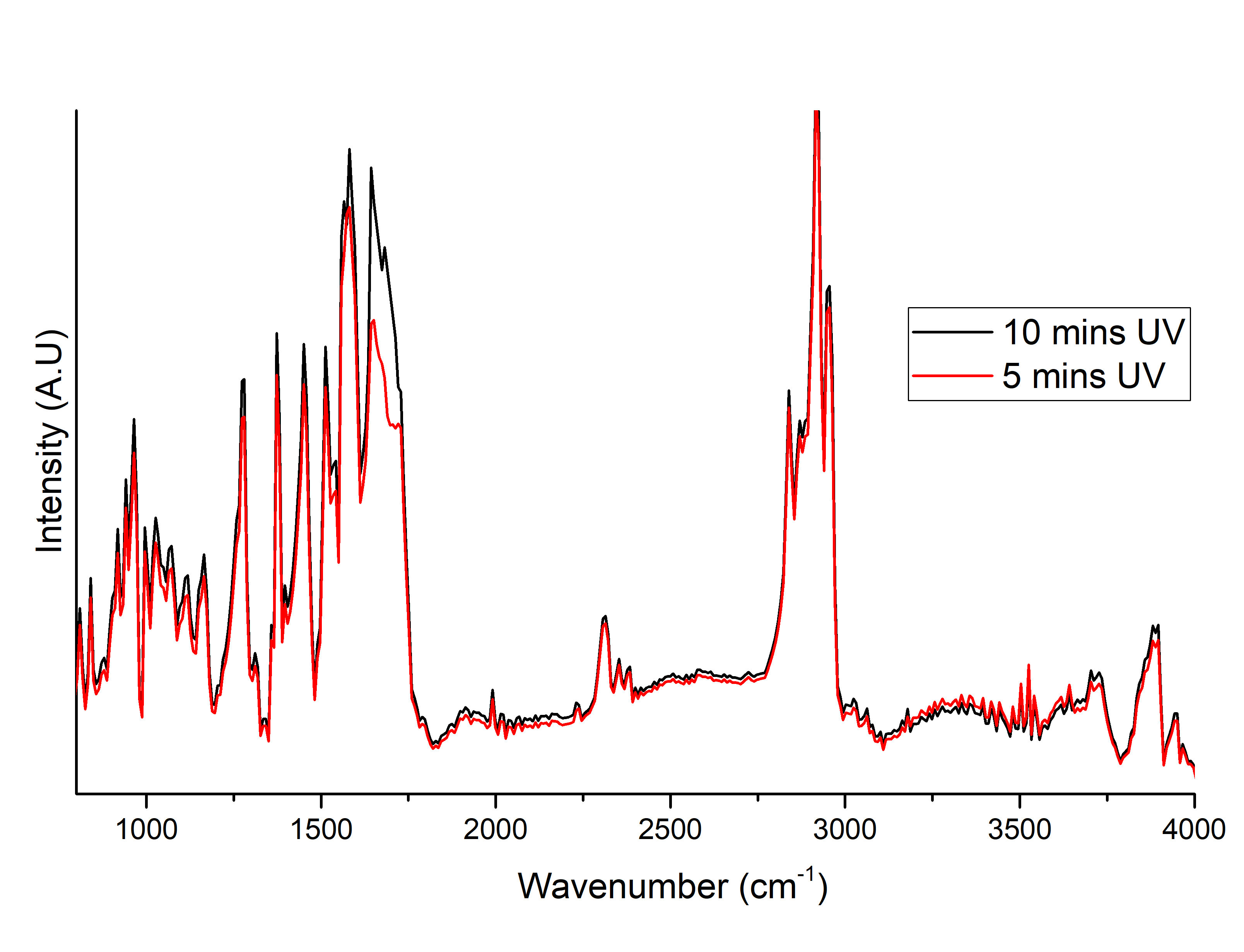 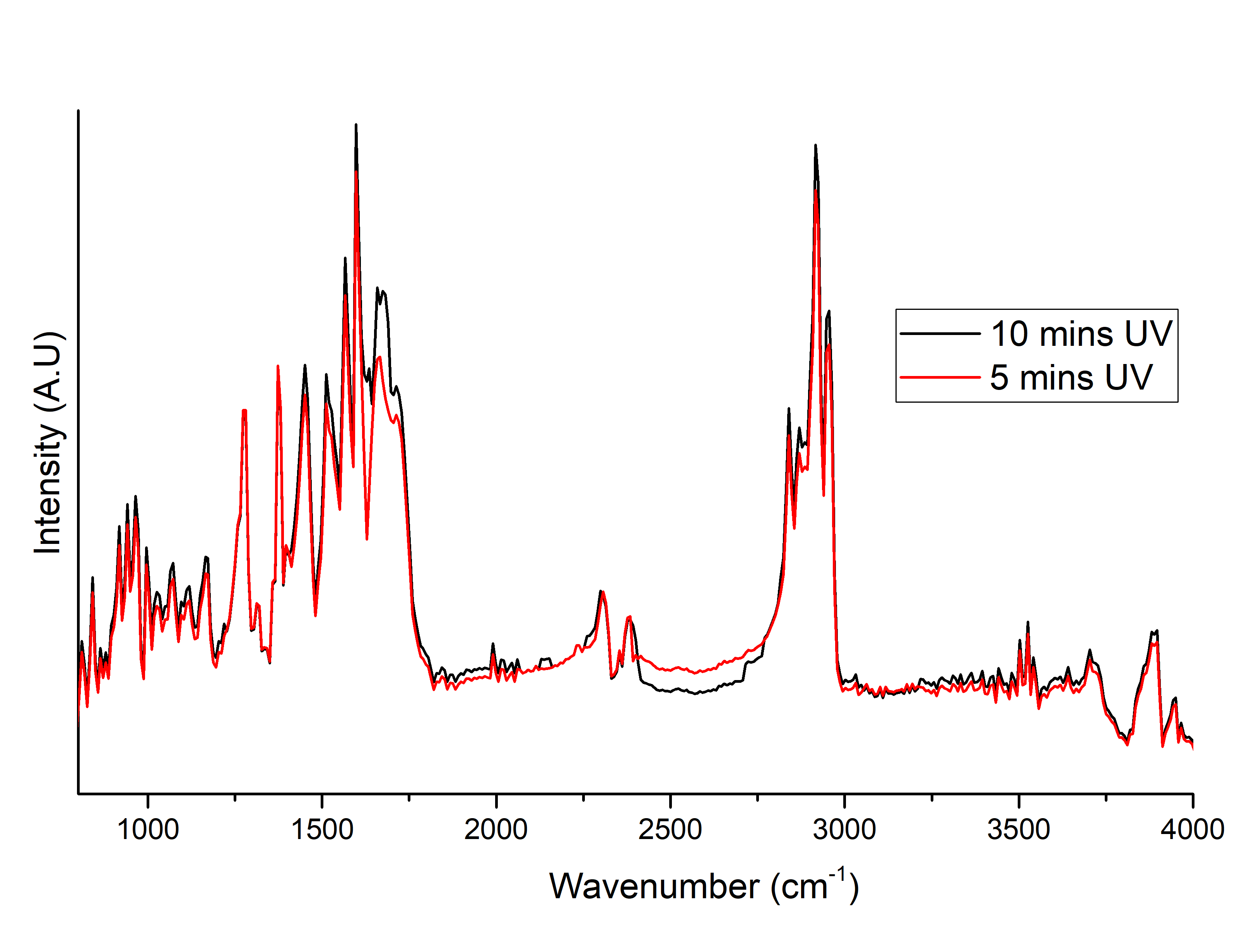 Supplementary Figure 1: (a) Enhancement of carbonyl peak intensity for HEMA modified membranes; (b) Enhancement of carbonyl peak intensity for AA modified membranes; (c) Enhancement of imidazolium peak intensity for allyl modified membranes; (d) Enhancement of imidazolium peak intensity for bromo modified membranes.  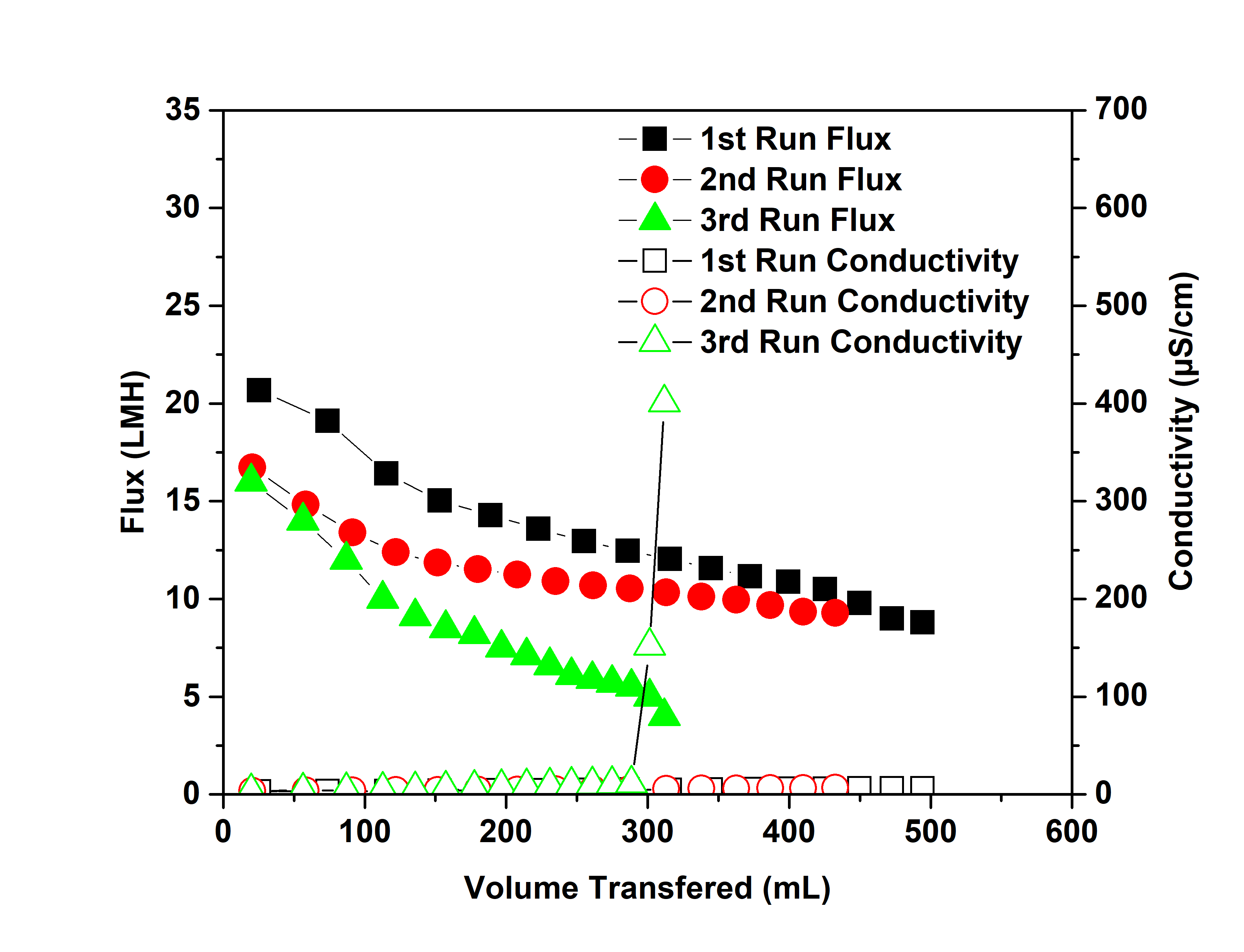 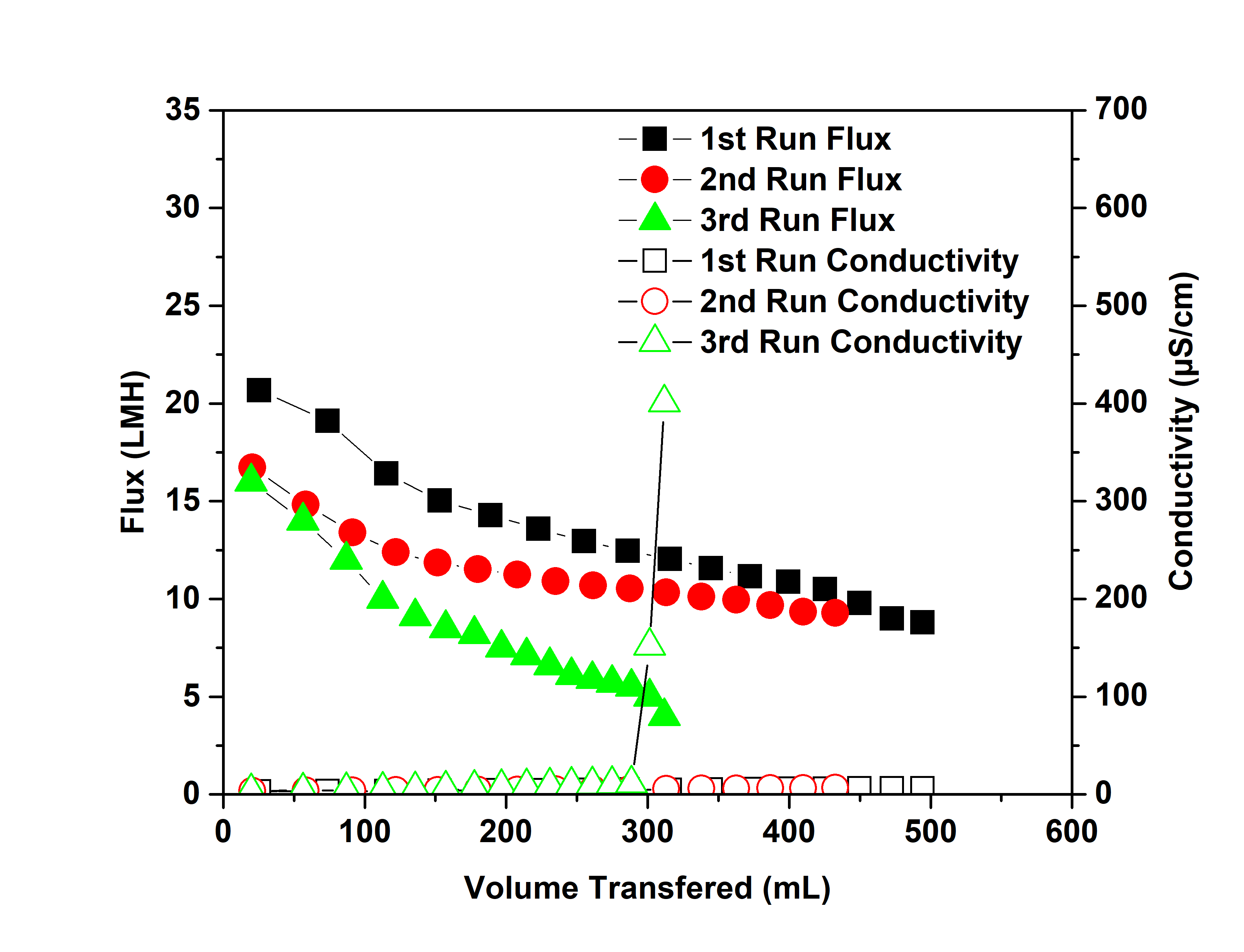 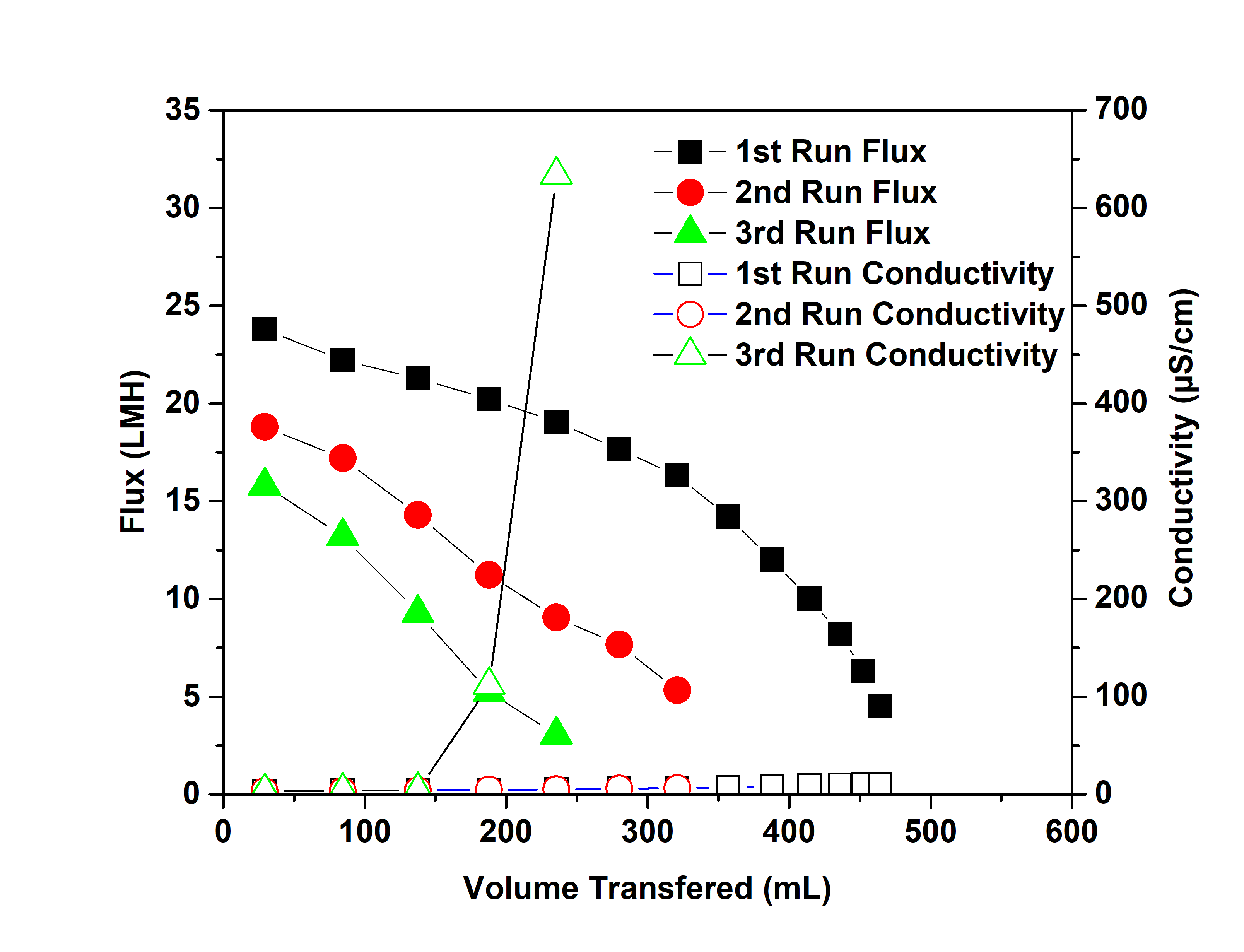 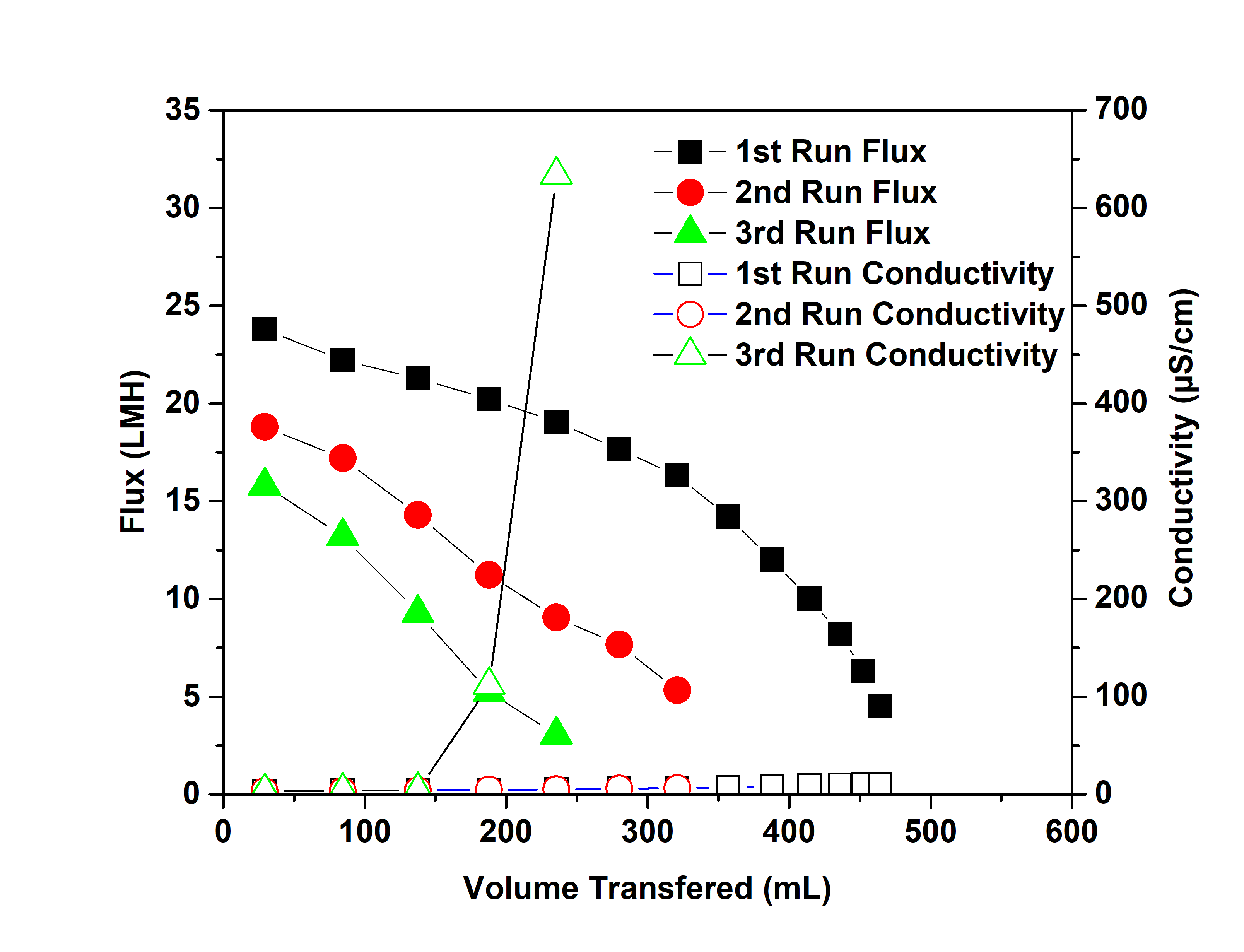 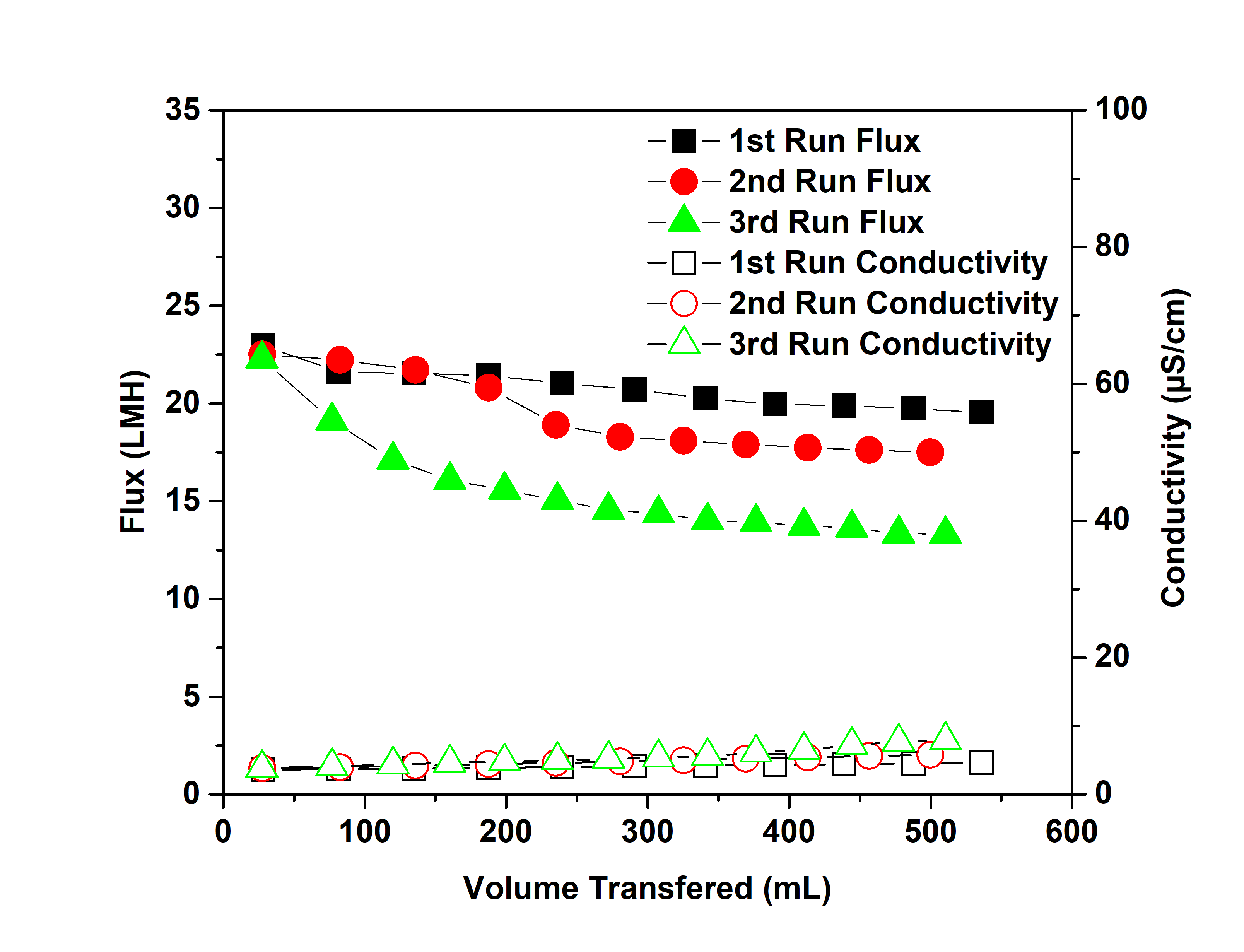 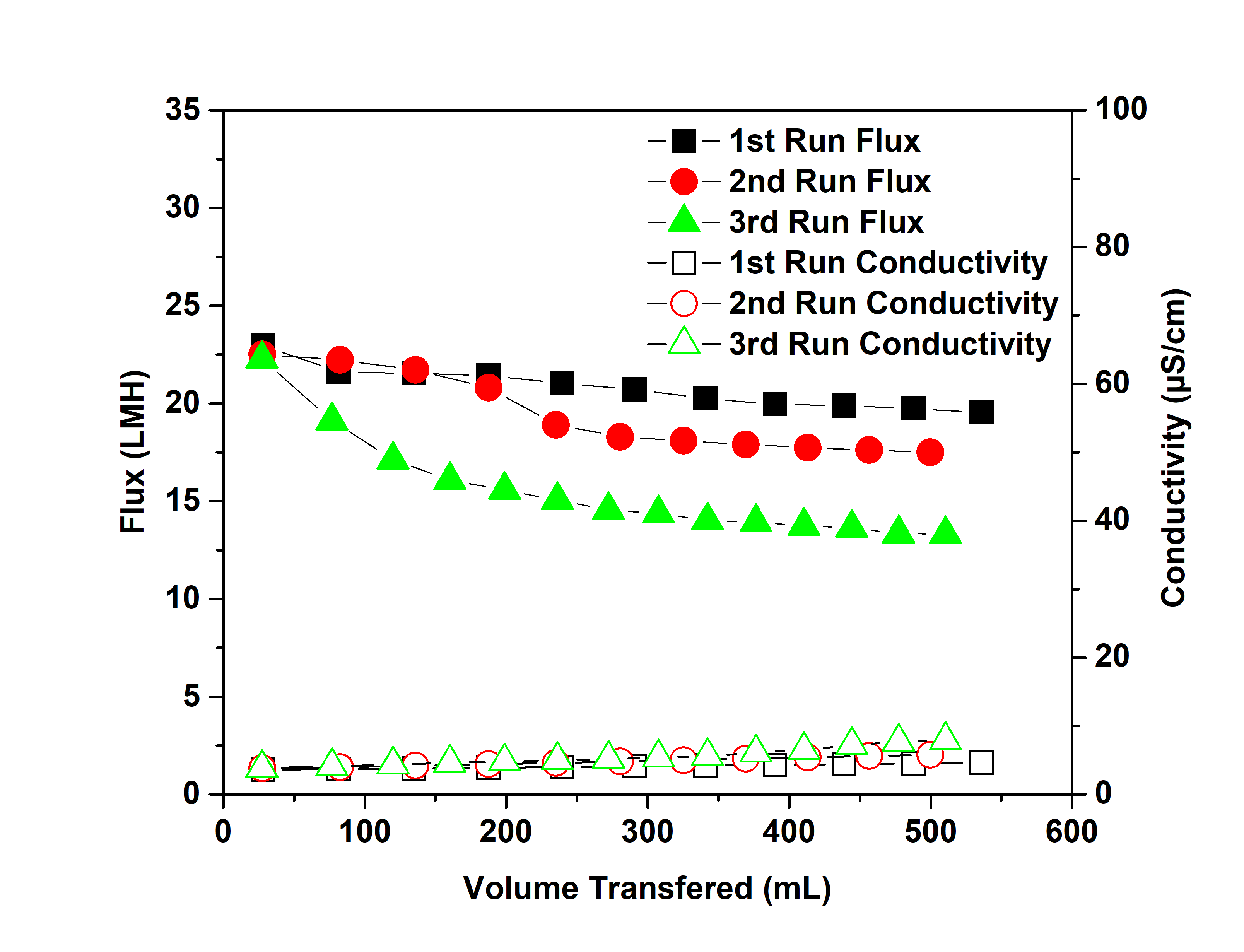 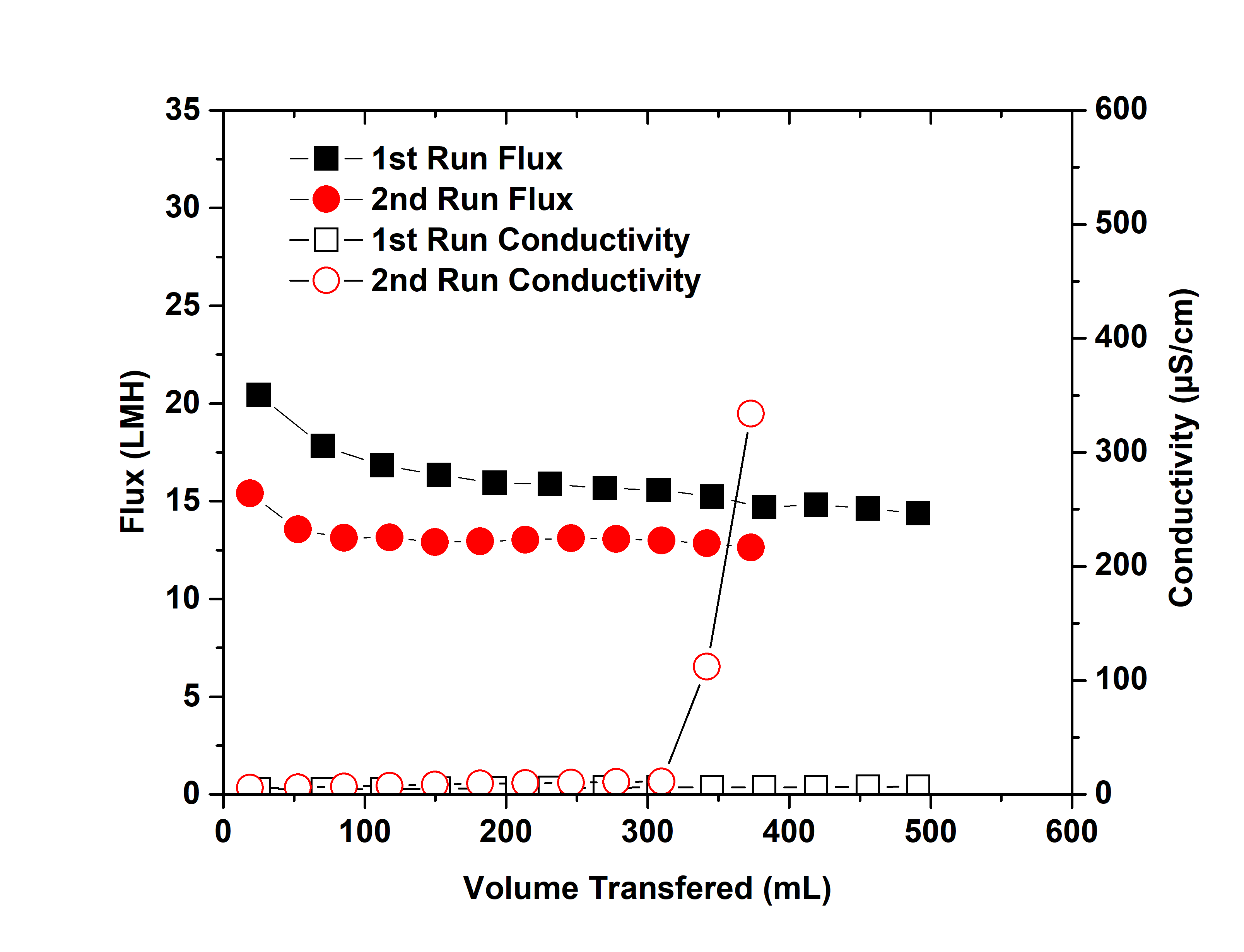 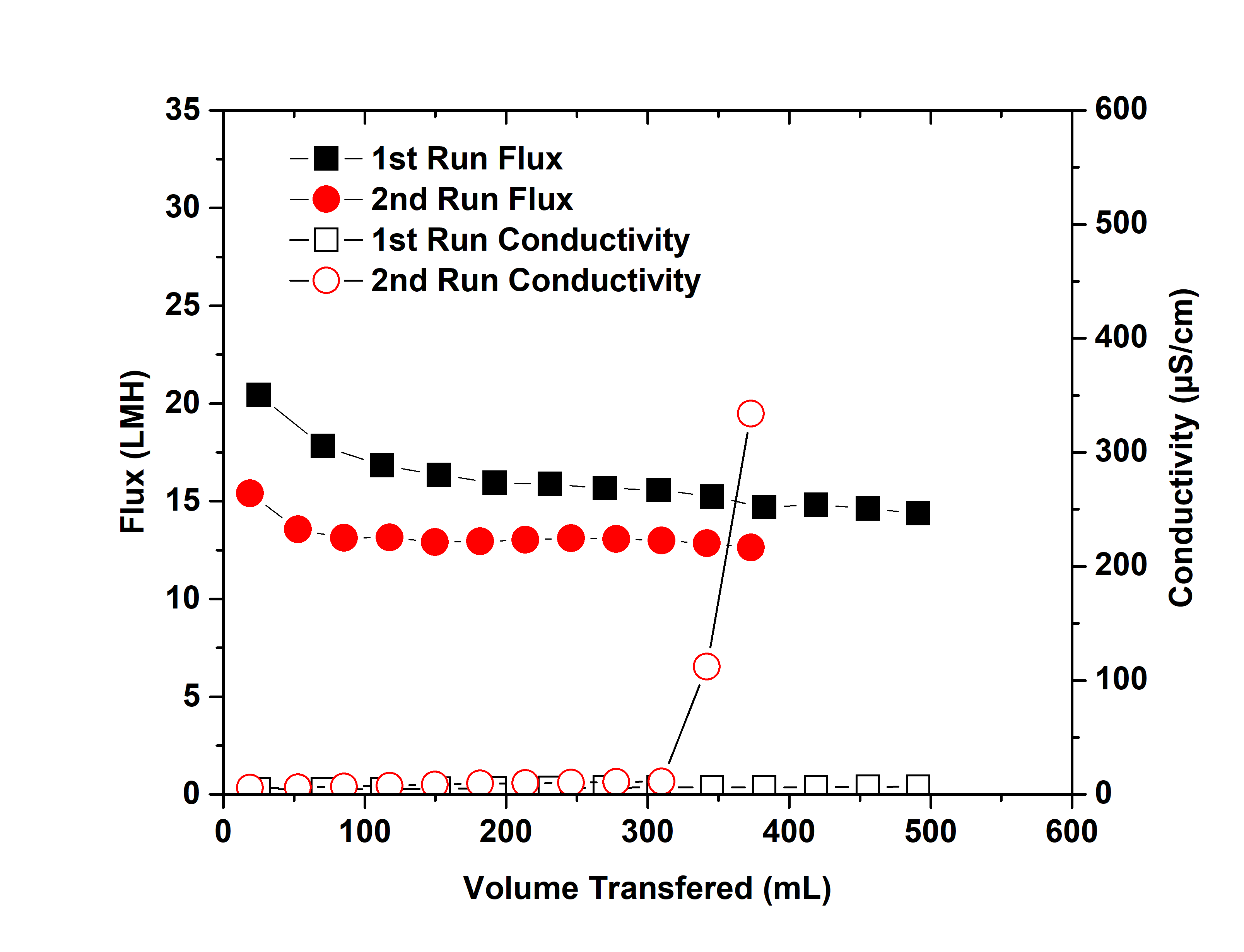 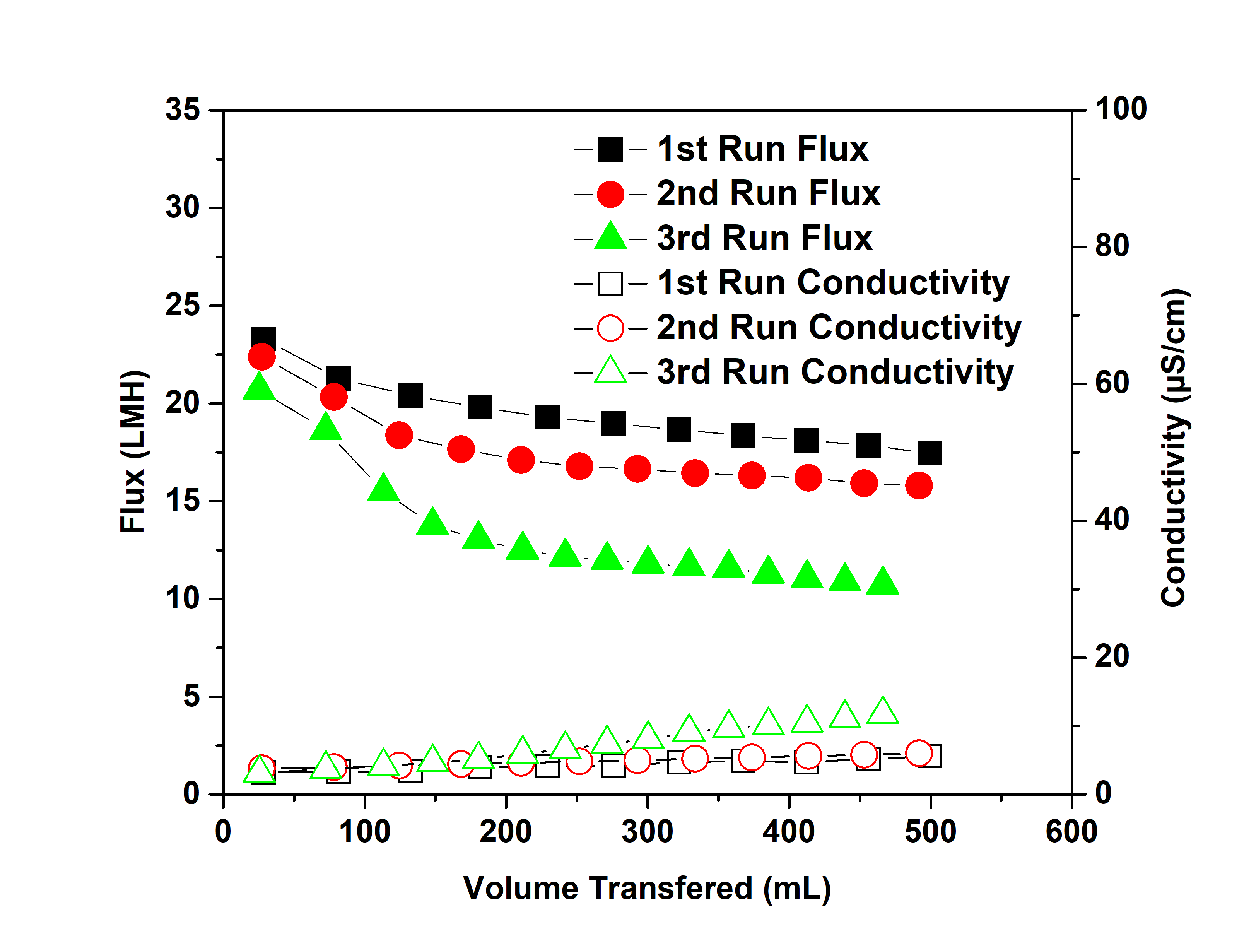 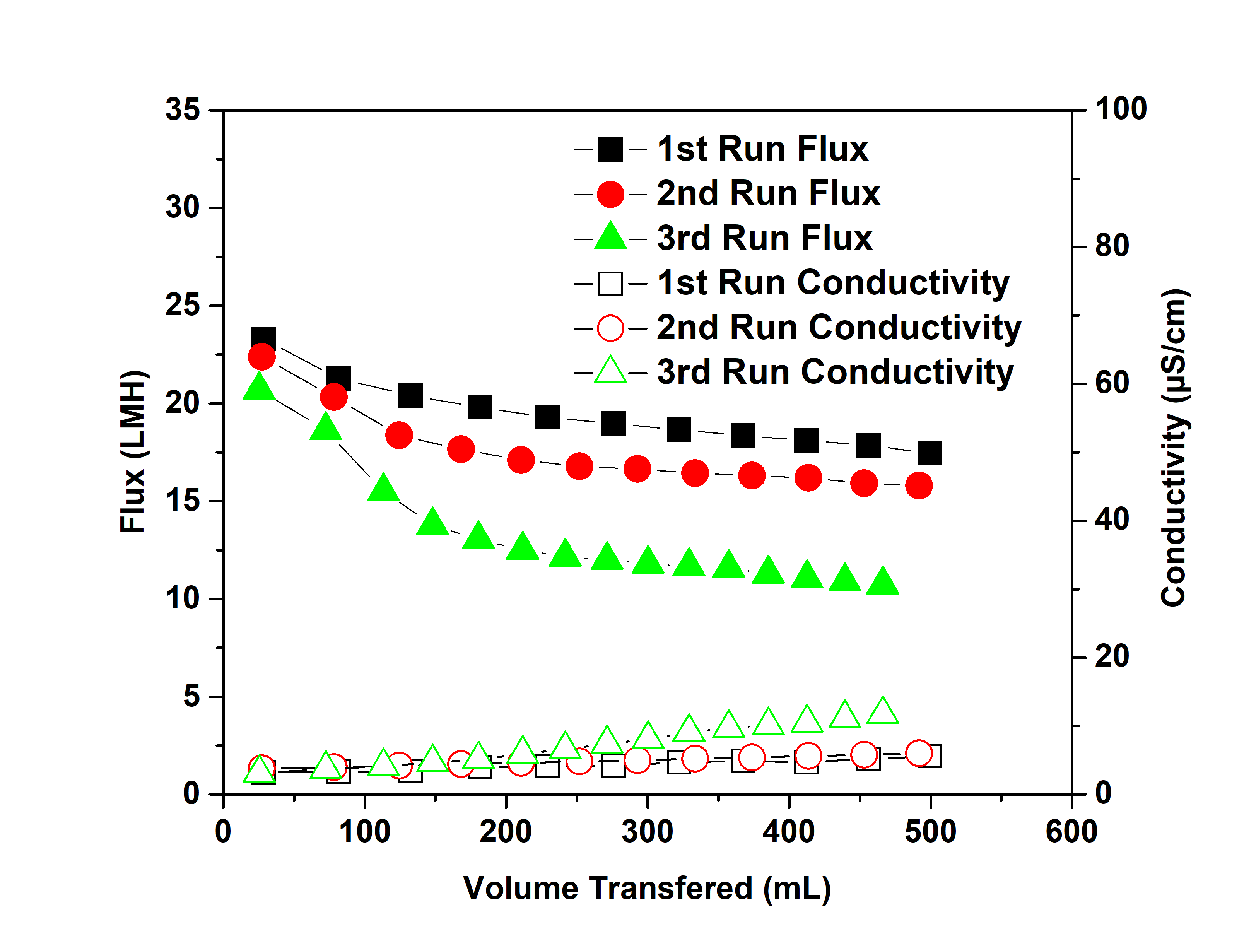 Supplementary Figure 2: Flux versus distillate volume for consecutive DCMD cycles (a) base PP membrane; (b) HEMA modified membrane; (c) AA modified membrane; (d) allyl modified membrane; (e) hexyl modified membrane. For modified membranes the polymerization time was 5 min.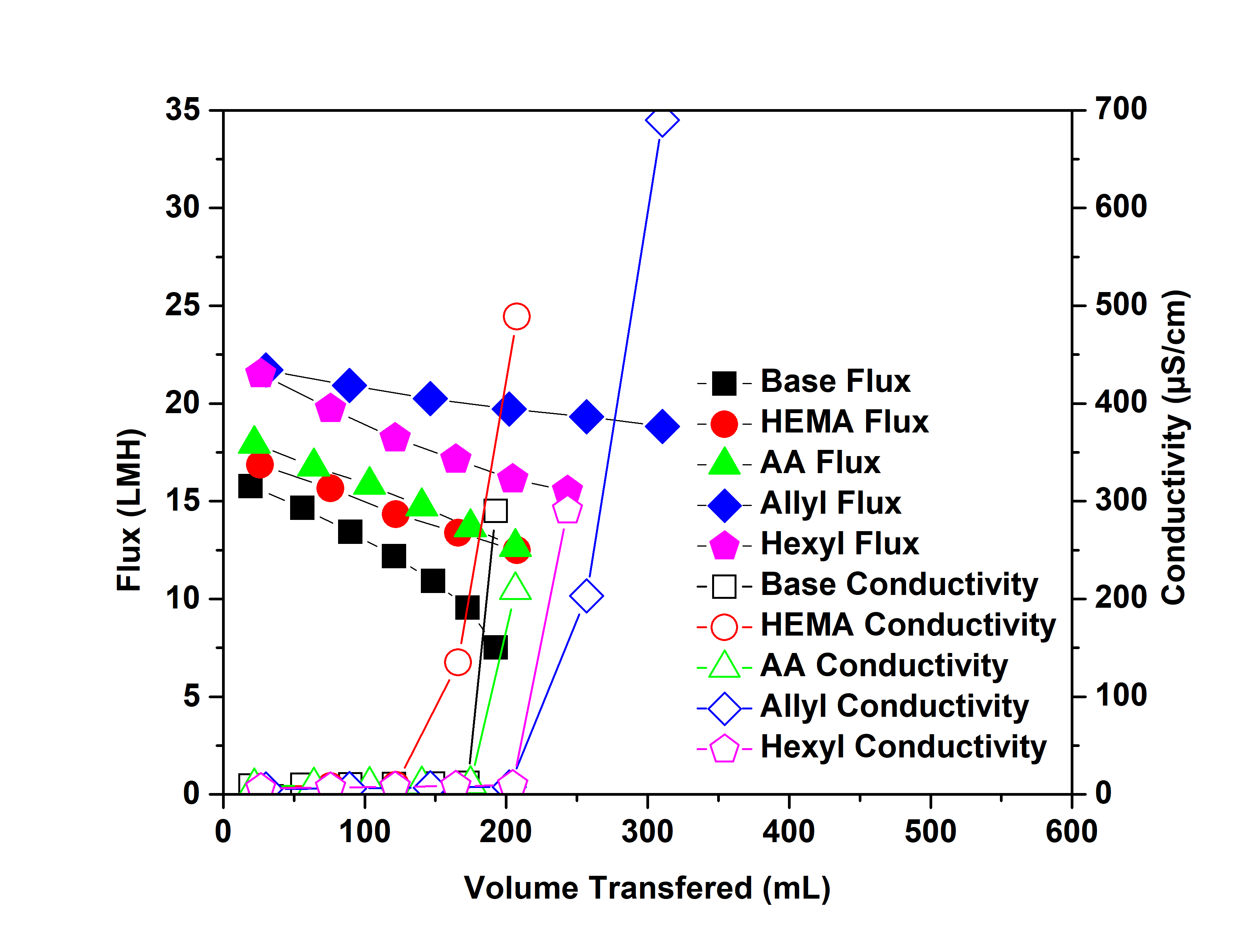 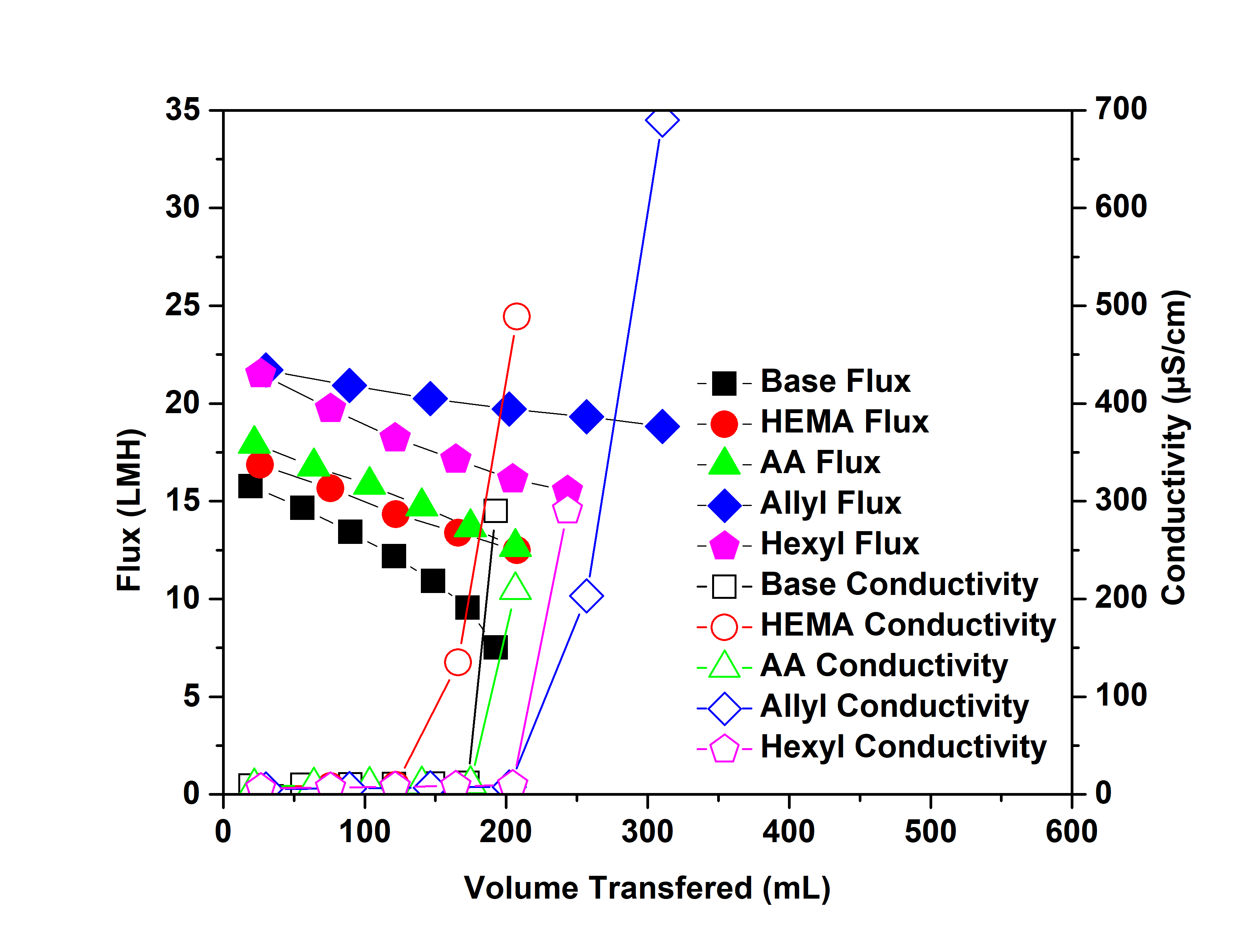 Supplementary Figure 3: Flux as a function of distillate volume for 2nd DCMD cycle.  For modified membranes the polymerization time was 10 min.